Chuck Close Value Grid Drawing-Final-60pts.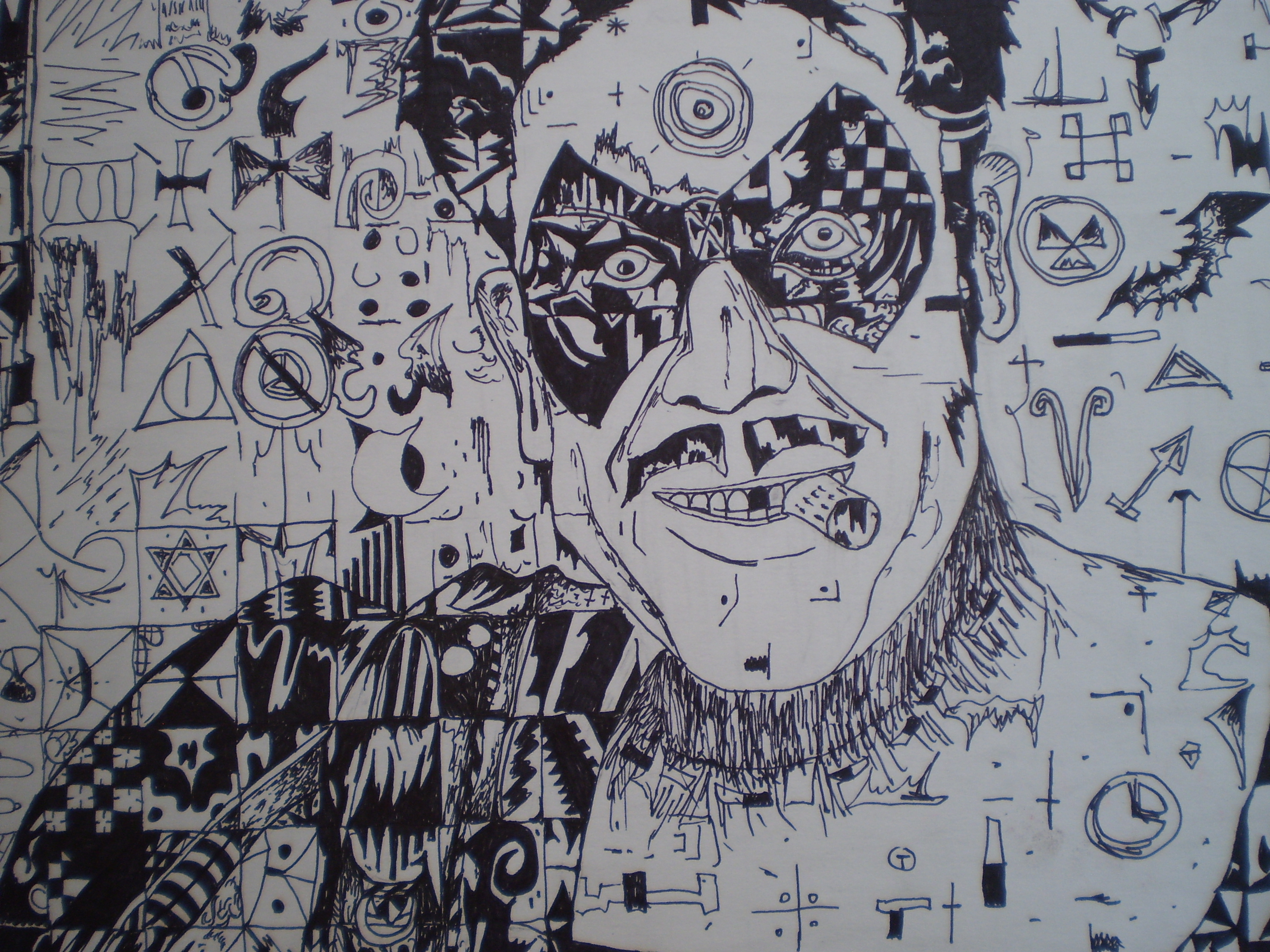 Students are to use their knowledge of value to create a grid drawing that is in the style of Chuck Close. Rules for Photo:MUST be a black and white photo of a REAL PERSON (no cartoons)Photo should have a wide range of values, it is helpful to have many high contrasting areas in the photoPhoto must be a head shotDirections:Chose a photo and paste it into a word document, size it to be 6”x8”Using a ultra fine tip sharpie put a 1/2” grid on the photoUsing very light pencil marks put a 1 inch grid on a 12x18 piece of paperMake an outline in pencil of the person in the photoUse ultra fine tip sharpie to fill in different types of value to your piece (If a student can complete the whole picture without EVER repeating a pattern 10 points extra credit will be givenTRUST THE GRID!! Your picture will turn out perfect if you follow the gridRubric:Comments:Student used different patterns that use expressive line1-2-3-4-5-6-7-8-9-10Student demonstrates proper use of positive and negative space1-2-3-4-5-6-7-8-9-10Student demonstrated knowledge of value completing a grid drawing 1-2-3-4-5-6-7-8-9-10Student used different value patterns to complete drawing-must not repeat a pattern more than 5 times1-2-3-4-5-6-7-8-9-10Student demonstrated effort and perseverance until the project was complete. NO WASTING TIME!!!1-2-3-4-5-6-7-8-9-10Student demonstrated good craftsmanship.1-2-3-4-5-6-7-8-9-10